СЕЛЬСКАЯ ДУМА СЕЛЬСКОГО ПОСЕЛЕНИЯ«ДЕРЕВНЯ МИХЕЕВО»МЕДЫНСКОГО РАЙОНАКАЛУЖСКОЙ ОБЛАСТИ Р Е Ш Е Н И Еот  05 февраля  2021 года                                                                                                  № 36В соответствии с Федеральным законом от 06.10.2003 № 131-ФЗ «Об общих принципах организации местного самоуправления в РФ»,  Законом Калужской области от 22.06.2018 № 362-ОЗ «О благоустройстве территорий муниципальных образований Калужской области», Уставом сельского поселения «Деревня Михеево» Сельская Дума                                                         РЕШИЛА:1. Внести в решение сельской Думы сельского поселения «Деревня Михеево»  от 31 января 2019 года №99 «Об утверждении Правил благоустройства территории сельского поселения «Деревня Михеево»  следующие изменения: - дополнить Правила Правил благоустройства территории сельского поселения «Деревня Михеево» приложением № 1.- дополнить Правила Правил благоустройства территории сельского поселения «Деревня Михеево» приложением № 2.  2. Настоящее решение вступает в силу со дня его принятия, подлежит официальному опубликованию и размещению на официальном сайте сельского поселения «Деревня Михеево» в сети «Интернет».Приложение № 1к решению  Сельской Думы СП «Деревня Михеево» от 05.02.2021 г. № 36Порядок
определения границ прилегающих территорий1. Настоящий порядок определения границ прилегающих территорий (далее – Порядок) разработан с целью регулирования вопросов содержания прилегающих территорий, границы которых определяются в соответствии с порядком, установленным законом Калужской области, Правилами благоустройства территории сельского поселения «Михеево».
2. В настоящем Порядке используются следующие основные понятия:
1) прилегающая территория - территория общего пользования, которая прилегает к зданию, строению, сооружению, земельному участку в случае, если такой земельный участок образован (далее - земельный участок), и границы которой определены правилами благоустройства в соответствии с порядком, установленным настоящим Законом;
2) территории общего пользования - территории, которыми беспрепятственно пользуется неограниченный круг лиц (в том числе площади, улицы, проезды, набережные, береговые полосы водных объектов общего пользования, скверы, бульвары);
3) границы прилегающей территории - местоположение прилегающей территории, установленное в схеме границ прилегающей территории;
4) внутренняя часть границ прилегающей территории - часть границ прилегающей территории, непосредственно примыкающая к зданию, строению, сооружению, земельному участку, в отношении которого установлены границы прилегающей территории, то есть являющаяся их общей границей;
5) внешняя часть границ прилегающей территории - часть границ прилегающей территории, не примыкающая непосредственно к зданию, строению, сооружению, земельному участку, в отношении которого установлены границы прилегающей территории, то есть не являющаяся их общей границей.
3.1. Границы прилегающей территории определяются в отношении территорий общего пользования, которые прилегают (то есть имеют общую границу) к зданию, строению, сооружению, земельному участку в случае, если такой земельный участок образован (далее также - объекты), в зависимости от вида разрешенного использования и (или) фактического назначения объектов, максимального и минимального расстояния до внешней границы прилегающей территории, а также иных требований настоящего Порядка.
3.2. Минимальное и максимальное расстояние до внешней границы прилегающей территории может устанавливаться дифференцированно в зависимости от расположения зданий, строений, сооружений, земельных участков в существующей застройке (градостроительной ситуации), видов разрешенного использования земельных участков, площади зданий, строений, сооружений, земельных участков, иных факторов.
3.3. Границы прилегающей территории определяются с учетом следующих ограничений:
1) в отношении каждого здания, строения, сооружения, земельного участка могут быть установлены границы только одной прилегающей территории, в том числе границы, имеющие один замкнутый контур или два непересекающихся замкнутых контура;
2) установление общей прилегающей территории для двух и более зданий, строений, сооружений, земельных участков, за исключением случаев, когда здание, строение или сооружение, в том числе объект коммунальной инфраструктуры, обеспечивает исключительно функционирование другого здания, строения, сооружения, земельного участка, в отношении которого определяются границы прилегающей территории, не допускается;
3) пересечение границ прилегающих территорий, за исключением случая установления общих смежных границ прилегающих территорий, не допускается;
4) внутренняя часть границ прилегающей территории устанавливается по границе здания, строения, сооружения, земельного участка, в отношении которого определяются границы прилегающей территории;
5) внешняя часть границ прилегающей территории не может выходить за пределы территорий общего пользования и устанавливается по границам земельных участков, образованных на таких территориях общего пользования, или по границам, закрепленным с использованием природных объектов или объектов искусственного происхождения (дорожный и (или) тротуарный бордюр, иное подобное ограждение территории общего пользования).
3.4. Границы прилегающей территории отображаются на схеме границ прилегающей территории. Схема границ прилегающей территории подготавливается на бумажном носителе или в форме электронного документа с использованием технологических и программных средств в произвольной форме и должна содержать:
- кадастровый номер и адрес здания, строения, сооружения, земельного участка, в отношении которого установлены границы прилегающей территории, либо обозначение места расположения данных объектов с указанием наименования (наименований) и вида (видов) объекта (объектов), подлежащих благоустройству (в случае, если в отношении здания, строения, сооружения, земельного участка не проведен государственный кадастровый учет);
- изображение границ здания, строения, сооружения, земельного участка, если такой земельный участок образован;
- схематическое изображение границ прилегающей территории;
- площадь прилегающей территории.
Схема границ прилегающей территории содержит схематическое изображение (изображения) и (или) наименование (наименования) элементов благоустройства, находящихся в границах прилегающей территории, а также иные сведения и информацию, предусмотренные правилами благоустройства территорий муниципальных образований.
Определенные согласно схемам прилегающие территории включают в себя тротуары, зеленые насаждения, парковки, иные объекты и ограничиваются объектами природного или искусственного происхождения, позволяющими определить их границы (дорожным бордюром, границами полотна дороги общего пользования, линией пересечения с прилегающей территорией другого собственника (ответственного лица) и т.д.).
3.5. Подготовка схемы границ прилегающей территории осуществляется в соответствии с настоящим Порядком администрацией СП «Деревня Михеево».
3.6. Установление и изменение границ прилегающей территории осуществляются в соответствии с требованиями статьи 45.1 Федерального закона от 6 октября 2003 года N 131-ФЗ "Об общих принципах организации местного самоуправления в Российской Федерации" и статьи 5.1 Градостроительного кодекса Российской Федерации.
Границы прилегающих территорий утверждаются Сельской Думой сельского поселения «Деревня Михеево» в составе правил благоустройства.
3.7. Утвержденные границы прилегающих территорий публикуются в порядке, установленном для официального опубликования муниципальных правовых актов, и размещаются на официальном сайте СП «Деревня Михеево» в информационно-телекоммуникационной сети Интернет.Приложение № 2к решению  Сельской Думы СП «Деревня Михеево» от 05.02.2021 г. № 36СХЕМЫ  ГРАНИЦ   ПРИЛЕГАЮЩИХ ТЕРРИТОРИЙ  В СЕЛЬСКОМ ПОСЕЛЕНИИ  «ДЕРЕВНЯ МИХЕЕВО»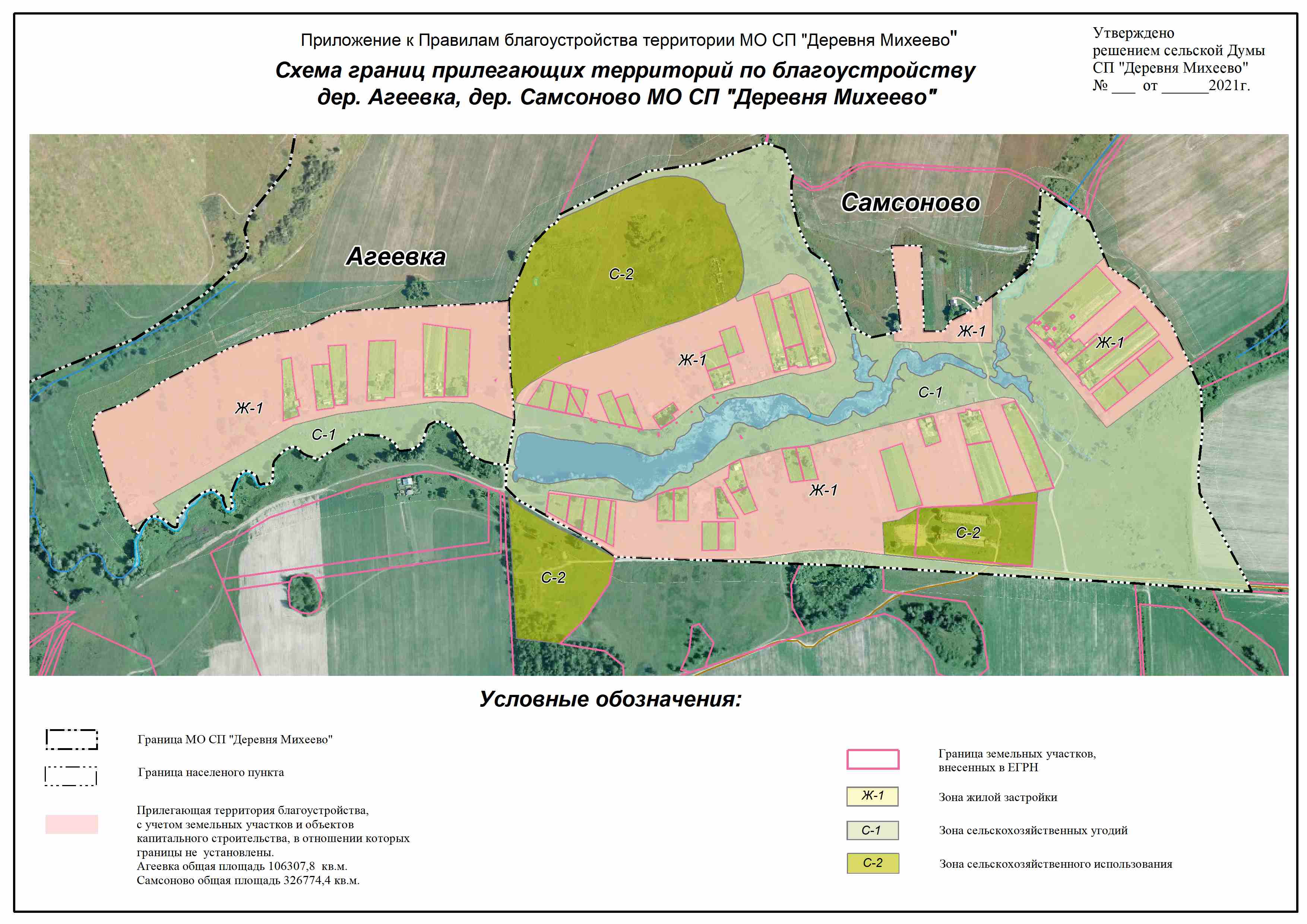 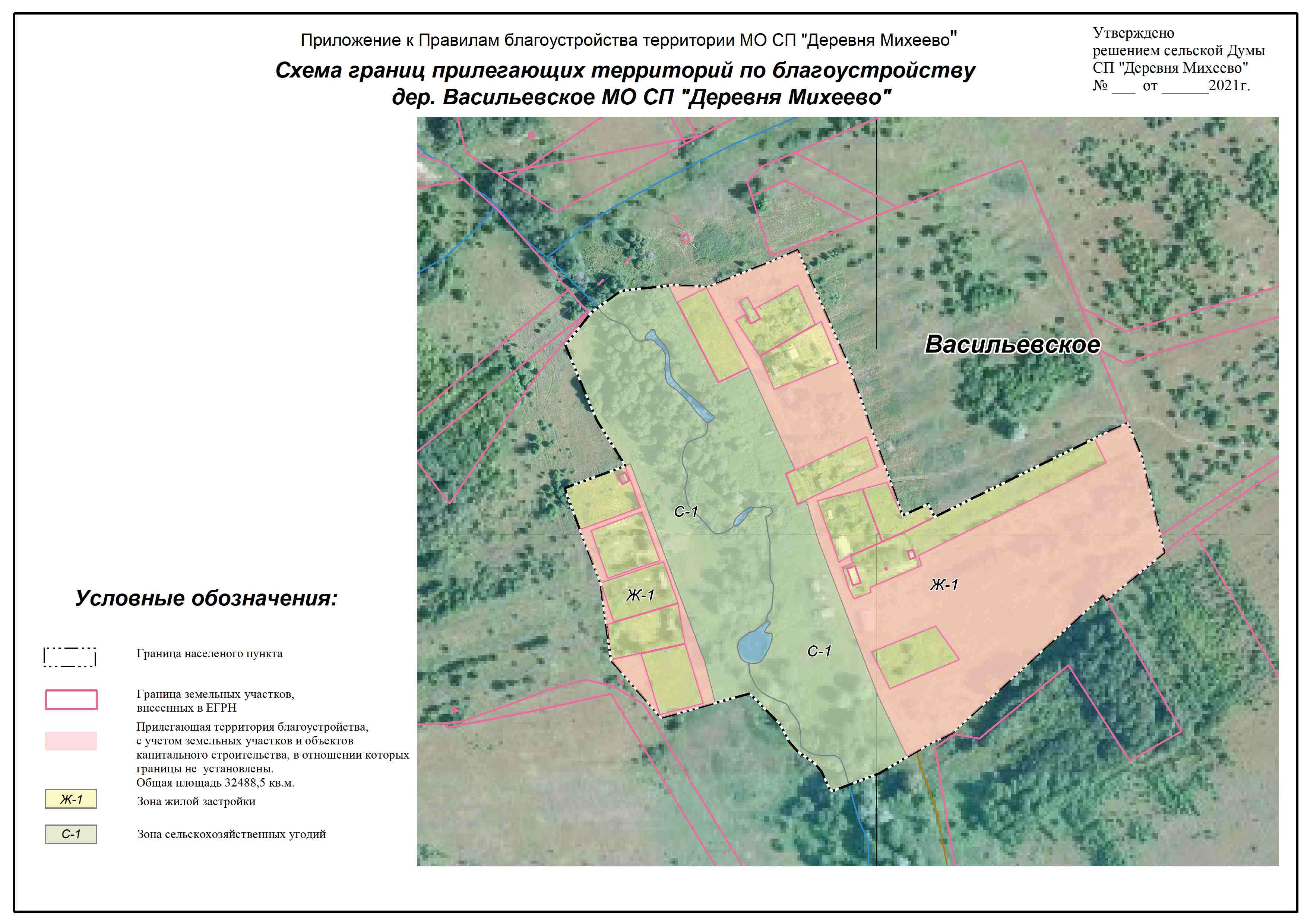 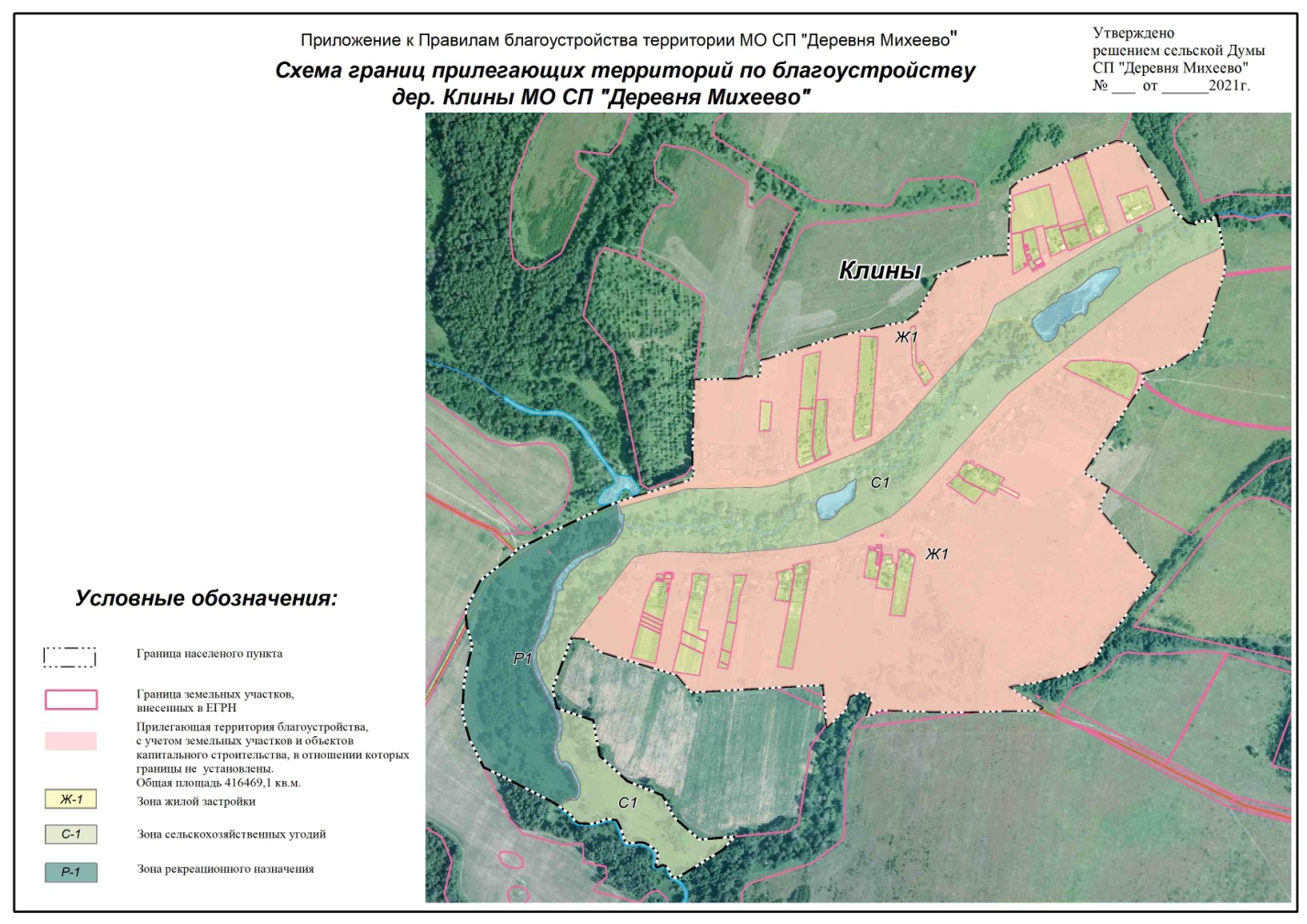 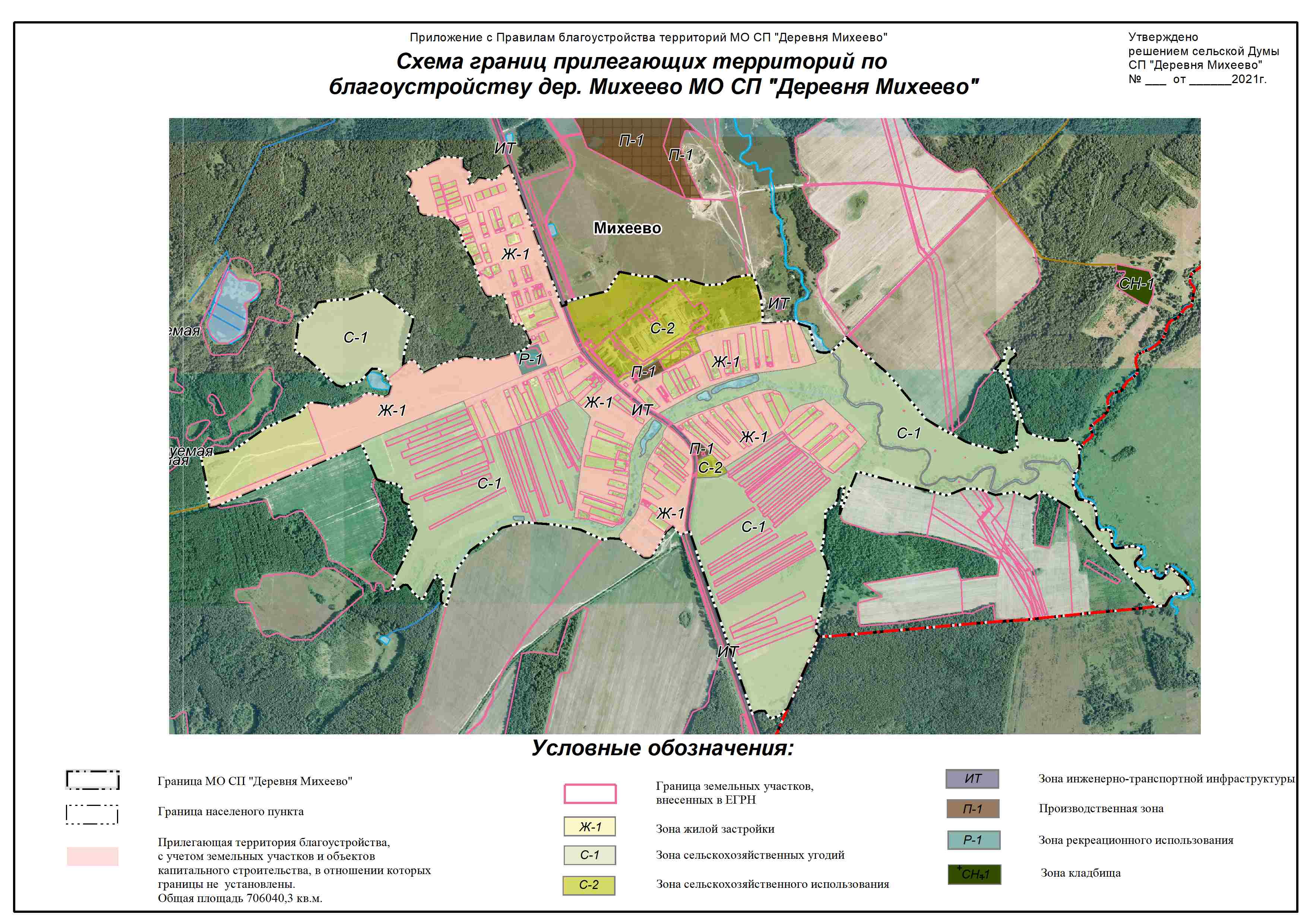 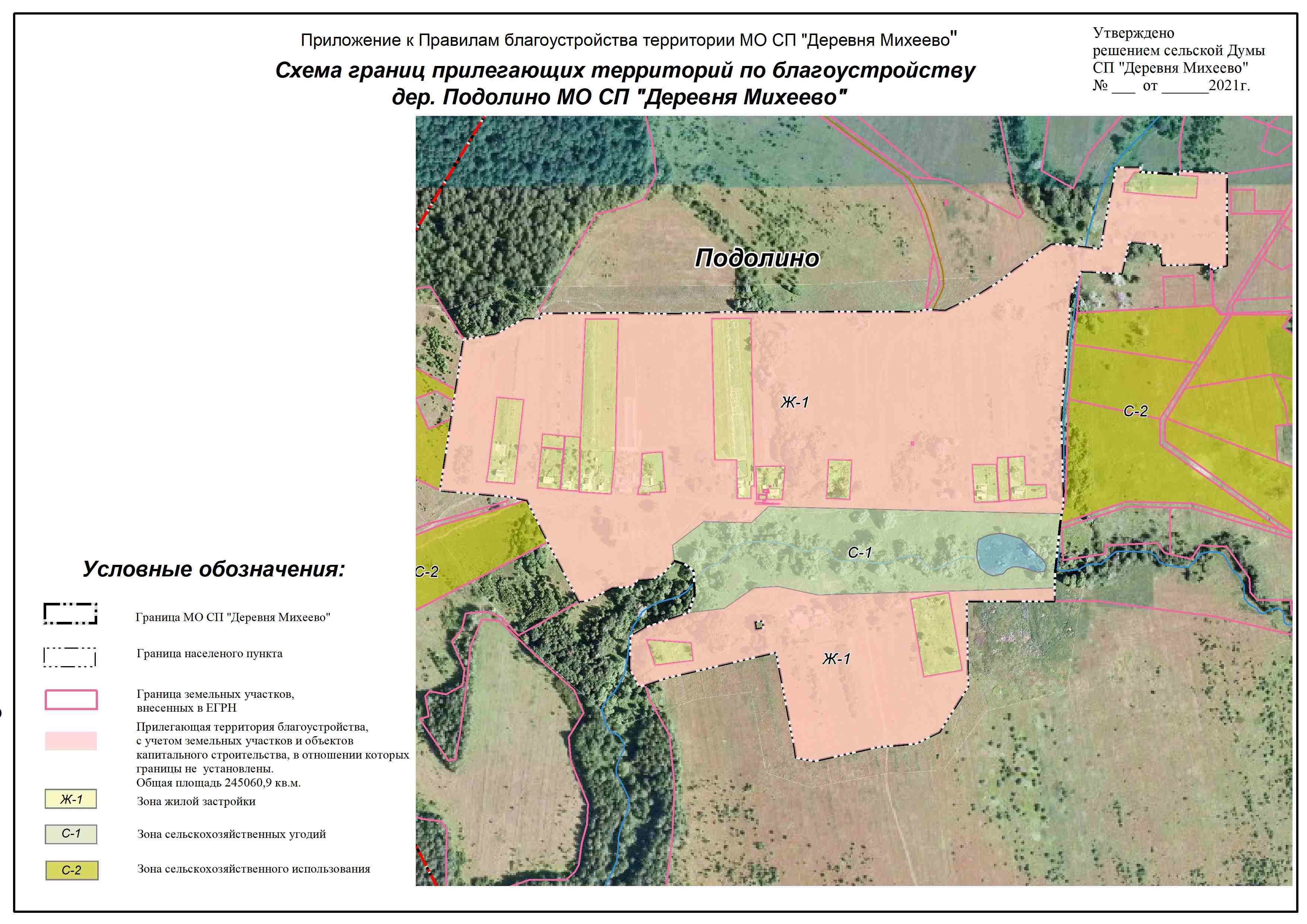 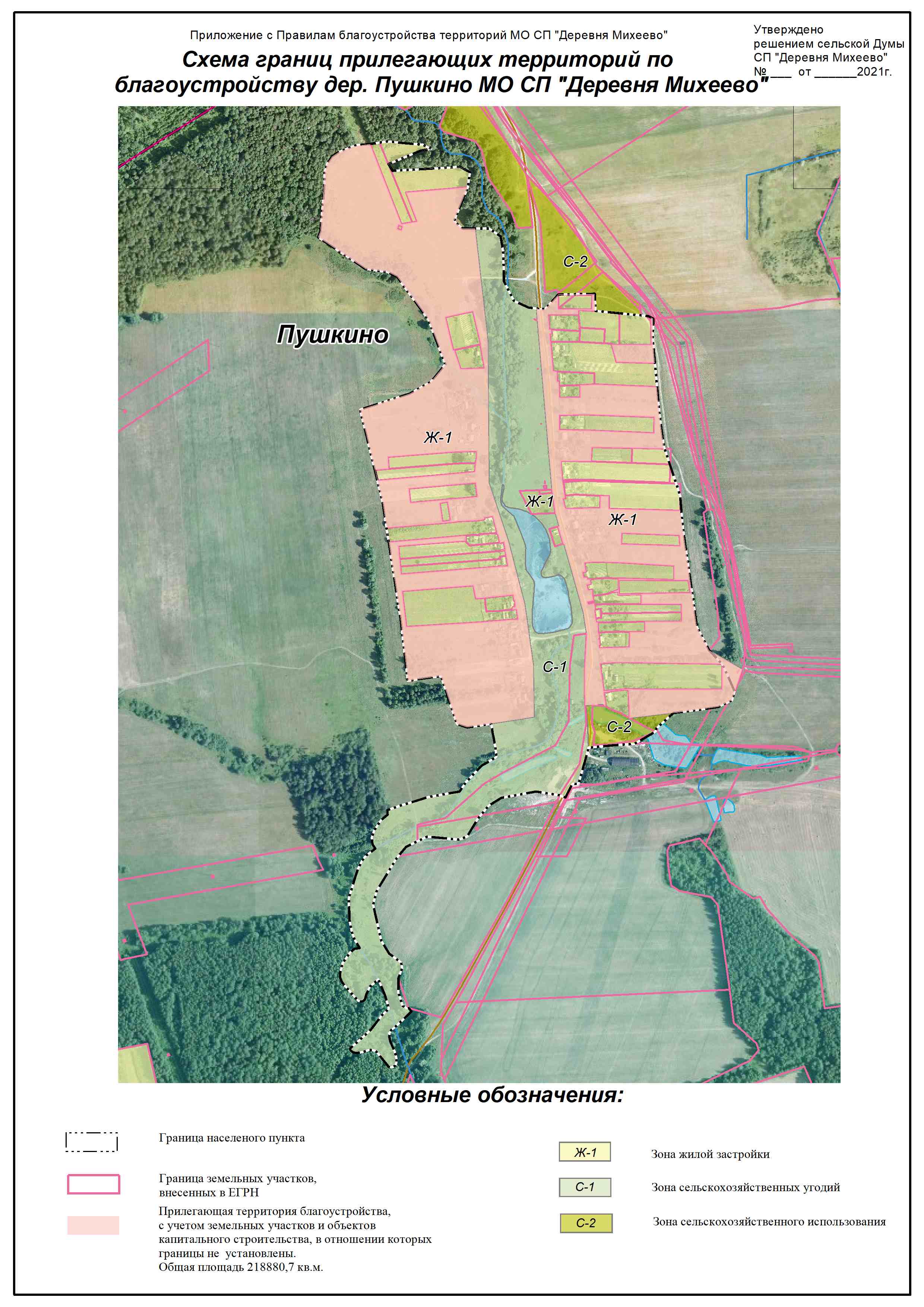 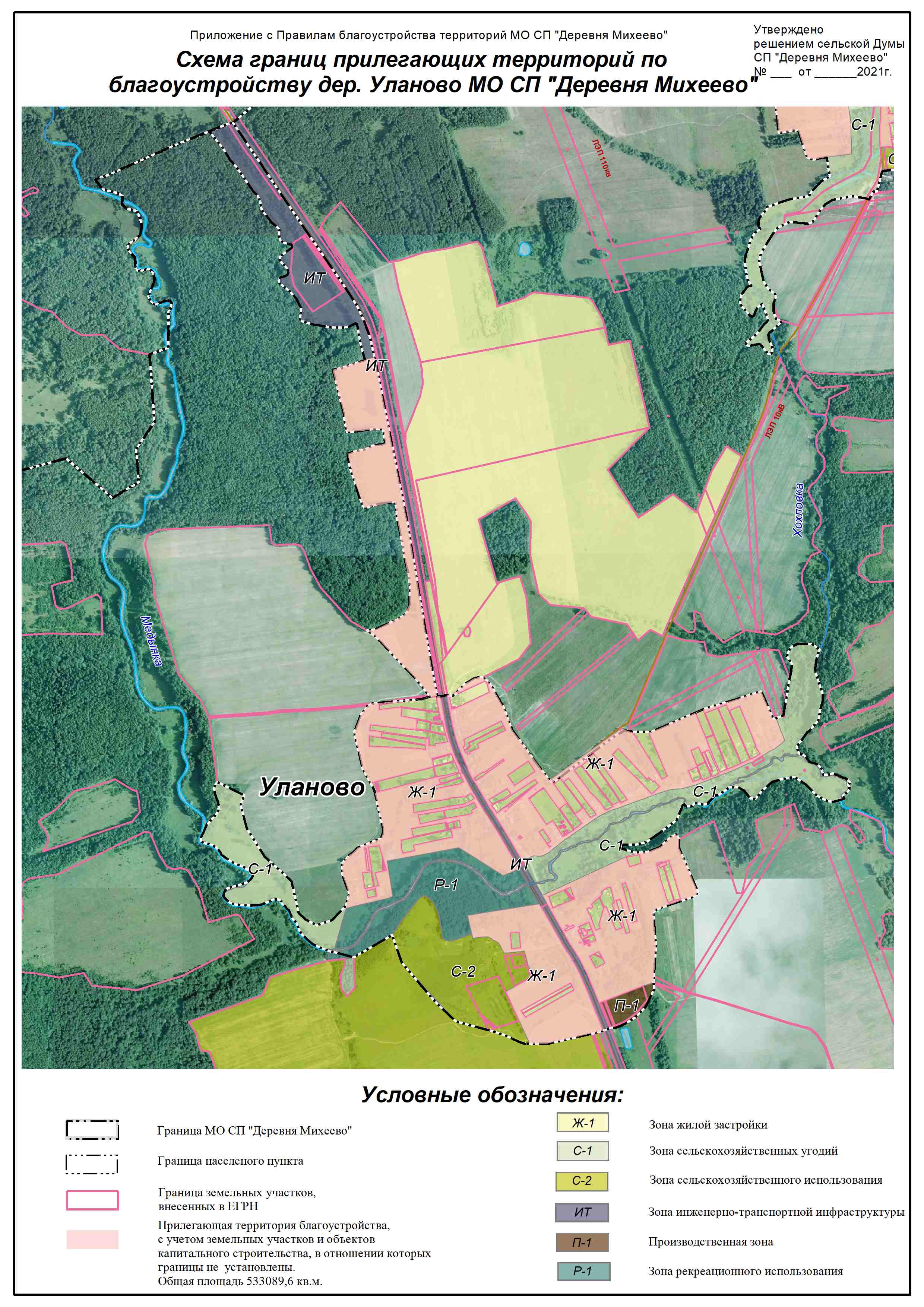 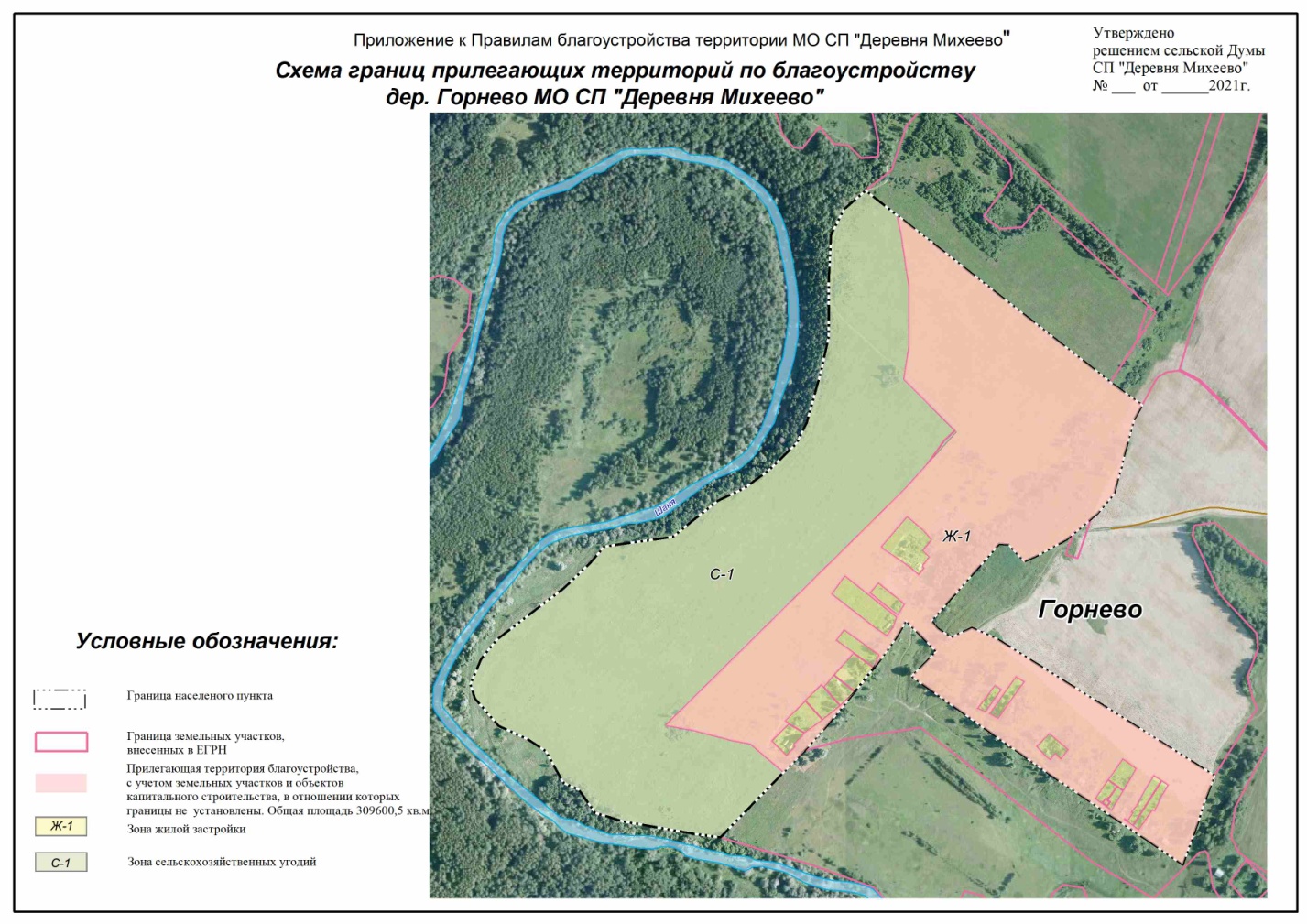 О внесении изменений в Решение сельской Думы СП «Деревня Михеево» от 31.01.2919г. № 99 «Об утверждении  Правил благоустройства территории сельского поселения «Деревня Михеево»Глава сельского поселения «Деревня Михеево»:                                                                                Н. В. Сдельникова         